    ANNEE 2024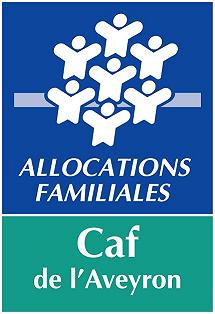        Projet collectif              de soutien à la parentalitéCOMMISSION FAMILLE CAFNOM DE LA STRUCTURE :GESTIONNAIRE :ADRESSE :INTITULE DU PROJET : DATE DE REALISATION DU PROJET : COORDONNEES DU REFERENT DE PROJET :Nom :Qualité :Téléphone :Mail :DESCRIPTION DE L’ACTION Présentation générale, objectifs généraux, modalités d’organisation, contenu et déroulement, intervenants, professionnels …Ce fonds permet de financer des actions qui intègrent dans leurs modalités d’organisation une dimension d’appui à la parentalité qu’il faut mettre en avant dans la présentation.LES OBJECTIFS DE L’ACTIONPréciser les objectifs en termes d’appui à la parentalité, notamment.LE PUBLIC CIBLENombre, typologie (sexe, âge, origine géographique, public vulnérable…)  Préciser les moyens mis en œuvre pour favoriser l’accessibilité du public.MODALITES D’ORGANISATION : Précisez les modalités d’organisation : quel intervenant, pourquoi ce choix, choix du support utilisé pour soutenir le lien parent/enfant, présence de professionnels….   Précisez ces modalités : choix du lieu, horaires, la communication, la participation financière choisie ...    PARTENARIATNoms et modalités : détailler le contenu du partenariat (réflexion, coanimation, évaluation…)BUDGET MONTANT DE SUBVENTION DEMANDEE A LA CAF :                                       A préciser obligatoirement :le montant de la participation par famille détaillez et donnez des informations  sur le contenu des plus grosses lignes financières si des charges de personnel sont valorisées, dès lors qu’elles donnent lieu à une PS Caf elles devront apparaître en charge et en produitla subvention Caf ne dépassera pas 80 % du montant total……………………………………………………………………………………………………………………………………………………………………………………………………………………………………………………………………………………………………………………………………………………………………………………………………………………………………………………………………………………………………………………………………………………………………………………………………………………………………………………………………………………………………………………………………………………………………………………………………………………………………………………………………………………………………………………………………………………………………………………………………………………………………………………………………………………………………………………………………………………………………………………………………………………IDENTIFICATIONNuméro SIRETIBAN (Internationnal Bank Account Number)Coordonnées bancaires du demandeurCompte bancaireBIC (Bank Identifier Code)Fournir un RIB si vos coordonnées bancaires ont changé depuis votre dossier précédent.Date de transmission du dossier de demande : Signature électronique : En qualité de               	De Atteste que les informations concernant cette demande sont justes et avérées.S’engage à :assurer la réalisation de l’action,faire mention de l’aide apportée par la Caf dans les informations et documents administratifs destinés aux familles et dans toutes les interventions, déclarations publiques, communiqués, publications et affiches visant le service couvert par la présente convention (une copie de l’ensemble des supports sera adressé à la CAF),renvoyer après la réalisation de l’action le présent document à la CAF après avoir pris soin de compléter les cadres d’évaluation prévus à cet effet, le versement de la CAF étant effectué après réception du bilan.Décision d’attribution 				     		 Remarques de la de la Commission Famille						   commission :du ……OBJECTIFS OPERATIONNELSPrévoir des indicateurs en amont que l’on complètera dans la colonne de droite après la réalisation de l’actionEVALUATION DE L’OBJECTIFA remplir en fin d’actionPUBLIC CIBLEPrévoir des indicateurs en amont que l’on complètera dans la colonne de droite après la réalisation de l’actionPUBLIC TOUCHENombre de participants, typologie …MODALITES D’ORGANISATION FAVORISANT LE SOUTIEN A LA PARENTALITEORGANISATION FAVORISANT LE SOUTIEN A LA PARENTALITEMODALITES D’ORGANISATION FAVORISANT L’ACCESSIBILITE DES FAMILLESNIVEAU D’ACCESSIBILITE ATTEINTPARTENARIAT SOLLICITEPARTENARIAT ENGAGEDEPENSESDEPENSESDEPENSESRECETTESRECETTESRECETTESPrévisionnellesRéaliséesPrévisionnellesRéalisées60 Achats :Matières et fournitures repas70 Participations des famillesPrestation de service Caf61 Services extérieurs : Location74 SubventionsCommune REAAPMSACAFDDJS62 Autres services extérieurs :Intervenants extérieurs déplacements publicité75 Fonds propres64 Frais de personnel65 Autres : mise à disposition locauxAutres : mise à disposition locauxTOTALTOTAL